МУНИЦИПАЛЬНОЕ ОБЩЕОБРАЗОВАТЕЛЬНОЕ УЧРЕЖДЕНИЕ«БЕРДЮГИНСКАЯ СРЕДНЯЯ ОБЩЕОБРАЗОВАТЕЛЬНАЯ ШКОЛА»(МОУ «Бердюгинская СОШ»)623830, Свердловская область, Ирбитский район, д. Бердюгина, ул. Школьная, 4.Е-mail1131101@list.ruberduginschool.uoirbitmo.ruФинансовое управление в Ирбитском МО , ИНН  6611005765  /  КПП  667601001БИК  046577001, Р/с 40701810665771216242   Уральское ГУ  Банка России г. Екатеринбург.ОТЧЁТоб исполнении предписания об устранении нарушениймуниципальное общеобразовательное учреждение «Бердюгинская средняя общеобразовательная школа», рассмотрев предписание должностного лица Министерства общего и профессионального образования Свердловской области об устранении нарушений от 29.09.2018г. №201700401846-п(далее предписание), информирует о мерах, принятых во исполнение указанного предписания.Предписание рассмотрено и обсуждено на педагогическом совете 29.09.2017г.  протокол №19.В целях устранения нарушений законодательства Российской Федерации, Свердловской области в сфере образования в деятельности  МОУ «Бердюгинская СОШ» проведена следующая работа:3.В связи  с допущенными нарушениями привлечен к дисциплинарной ответственности заместитель директора Жижина Оксана Юрьевна  (приказ № 49-лс от 02.10.2017г)Приложения:1. Копия приказа от07.11.2017г  № 95-од  «О внесении изменений в локальные акты» на 1 л.2. Копия приказа от 02.10.2017 № 90-од «О внесении изменений в приказ от 30.05.2017 № 66-од «О переводе в следующий класс учащихся 1-8 классов» на 1 л.3.Копии заявлений родителей (законных представителей) несовершеннолетнего обучающегося на 2 л.4. Копия приказа от 20.10.2017г.  № 74-у  «Об  отчислении учащихся»  на 1 л.                                           5. Копия договора безвозмездного пользования имуществом с МКДОУ Бердюгинский детский сад от 10.10.2017г. № 4 на 6 л.6. Копия страниц 1, 17, 18 Справки о материально-техническом обеспечении образовательного процесса по образовательным программам МКОУ Бердюгинской СОШ на 3 л.7. Скриншоты страниц подраздела «Образование» официального сайта МОУ «Бердюгинская  СОШ» на  2 л.8. Скриншоты страниц подраздела «Руководство. Педагогический (научно-педагогичес-кий) состав» официального сайта МОУ «Бердюгинская  СОШ» на 2  л.9. Скриншоты страниц подраздела «Стипендии и иные виды материальной поддержки» на 2л.10.Скриншоты страниц подраздела «Материально-техническое обеспечение и оснащенность образовательного процесса» на 2л.11. Копия приказа МОУ «Бердюгинская СОШ» от 02.10.2017 г.  № 49-лс «О применении дисциплинарного взыскания»  на 1 л.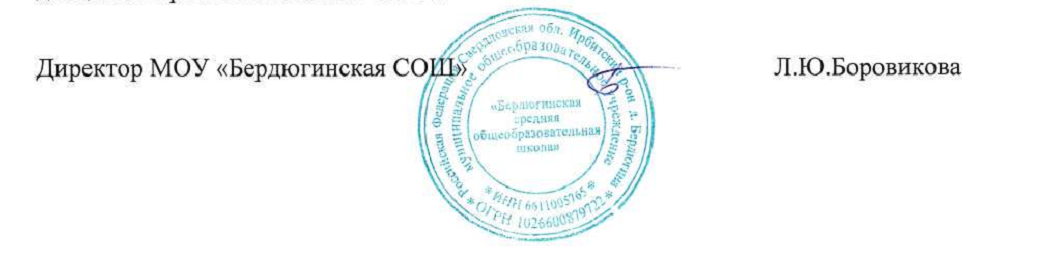 Нарушения, указанные  в предписанииИнформация об исполненииНарушение обязательных требований законодательства РФ в области образования, предъявляемых к содержанию локальных актов, регламентирующих деятельность образовательных учреждений:Нарушение обязательных требований законодательства РФ в области образования, предъявляемых к содержанию локальных актов, регламентирующих деятельность образовательных учреждений:1) нарушение части 2 статьи 61 Федерального закона от 29 декабря 2012 года № 273-ФЭ «Об образовании в Российской Федерации» (далее - Закона об образовании), поскольку пункт 3.1, пункты 3.6 и 3.7 Положения о порядке и основаниях перевода, отчисления и восстановления	обучающихся муни-ципального казенного общеобразовательного учреждения Бердюгинской средней общеобразовательной школы, утверждённого приказом от 16.05.2017 № 61/1-од, подпункт 3 пункта 4.2 Положения о порядке оформления возникновения, приостановления и прекращения образовательных отношений между муниципальным казенным общеобразовательным учреждением Бердюгинской средней общеобразовательной школой и обучающимися и (или) их родителями (законными представителями) несовершеннолетних обучающихся, утверж-дённого приказом от 16.05.2017 №61/1-од, предусматривают отчисление:	в случае аннулирования лицензии на осуществление образовательной деятельности, лишения ее государственной аккредитации по соответствующей образовательной программе или истечения срока действия государ-ственной аккредитации по соответствующей образовательной программе, а также в случае приостановления действия лицензии, приостановления действия государственной аккредитации полностью или в отношении отдельных уровней образования; в случае «направления обучающегося в специальное учебно-воспитательное учреждение за-крытого типа, а также в учреждение, исполняющее наказание в виде лишения свободы, отчисление производится на основании постановления суда»; в случае смерти обучающегося отчисление производится на основании копии свидетельства о смерти;	Во исполнение части 2 статьи 61 Федерального закона от 29 декабря 2012 года № 273-ФЭ «Об образовании в Российской Федерации» вПоложение о порядке и основаниях перевода, отчисления и восстановления обучающихся муниципального казенного общеобразовательного учреждения Бердюгинской средней общеобразова-тельной школы, утвержденное приказом от 16.05.2017 № 61/1-од,внесены следующие изменения: 1) пункт 3.1 изложен в новой редакции:«3.1. Отчисление обучающихся  из Школы осуществляется:1) в связи с получением образования (завершением обучения);2) досрочно по следующим основаниям:- по инициативе обучающегося или родителей (законных представителей) несовершеннолетнего обучающегося, в том числе в случае перевода обучающегося для продолжения освоения образовательной программы в другую организацию, осуществляющую образовательную деятельность;- по инициативе Школы в случае применения к обучающемуся, достигшему возраста пятнадцати лет, отчисления как меры дисциплинарного взыскания, в случае установления нарушения порядка приема в Школу, повлекшего по вине обучающегося его незаконное зачисление в Школу;- по обстоятельствам, не зависящим от воли обучающегося или родителей (законных представителей) несовершеннолетнего обучающегося и Школы, в том числе в случае ликвидации Школы».2) пункты 3.6 и 3.7 исключены.     В Положение о порядке оформления возникновения, приостановления и прекращения образовательных отношений между муниципальным казенным общеобразовательным учреждением Бердюгинской средней общеобразо-вательной школой и обучающимися и (или) их родителями (законными представителями) несовершеннолетних обучающихся, утвержденное приказом от 16.05.2017 №61/1-од, внесены следующие изменения:подпункт 3 пункта 4.2 изложен в новой редакции:«3) по обстоятельствам, не зависящим от воли обучающегося, родителей (законных представителей) несовершеннолетнего обучающегося и учреждения, в том числе в случаях ликвидации учреждения».Копия приказа от 07.11.2017г. № 95-од «О внесении изменений в локальные акты» прилагается. Локальные акты, перечисленные выше в редакции приказа от 07.11.2017г. № 95-од, размещены на официальном сайте МОУ «Бердюгинская СОШ» в разделе «Документы». 2) нарушение части 9 статьи 58 Закона об образовании, поскольку:пунктом 4.2 Положения о формах, периодичности и порядке текущего контроля успеваемости и промежуточной аттестации обучающихся, утвержденного 10.06.2017, предусмотрено, что учащиеся 1-го класса могут быть оставлены на повторный год обучения в соответствии с рекомендациями психолого-медико-педагогической комиссии, либо в соответствии с мотивированным заключением педагогического совета организации о неусвоении обучающимся программы 1 класса (по согласованию с родителями (законными представителями);приказом от 30.05.2017 № 66-од «О переводе в следующий класс учащихся 1-8 классов» предусмотрен условный перевод в следующий класс обучающихся, не прошедших промежуточную аттестацию по уважительным причинам или имеющих академическую задолженность: обучающихся 1 класса во 2 класс.Во исполнение части 9 статьи 58 Закона об образовании в Положения о формах, периодичности и порядке текущего контроля успеваемости и промежуточной аттестации обучающихся внесены следующие изменения: пункт 4.2 исключен.Копия приказа от 07.11.2017г. № 95-од «О внесении изменений в локальные акты» прилагается. Положение о формах, периодичности и порядке текущего контроля успеваемости и промежуточной аттестации обучающихся в редакции приказа от 07.11.2017г. № 95-од размещено на официальном сайте МОУ «Бердюгинская СОШ» в разделе «Документы».В приказ от 30.05.2017 № 66-од «О переводе в следующий класс учащихся 1-8 классов» внесены следующие изменения:1) подпункт 1) пункта 1 дополнен следующим содержанием:«17.  Брызгалову–Алисову Василису Антоновну»,2) в пункте 2 исключен подпункт 1).Копия приказа от 02.10.2017 № 90-од «О внесении изменений в приказ от 30.05.2017 № 66-од «О переводе в следующий класс учащихся 1-8 классов» прилагаетсяНеисполнение полномочий, отнесённых к компетенции образовательного учреждения:Неисполнение полномочий, отнесённых к компетенции образовательного учреждения:нарушение пункта 5 Порядка и условий осуществления перевода обучающихся из одной организации, осуществляющей образовательную деятельность по образовательным программам начального общего, основного общего и среднего общего образования, в другие организации, осуществляющие образовательную деятель-ность по образовательным программам соответствующих уровня и направленности, утверждённого приказом Министерства образования и науки Российской Федерации от 12.03.2014 № 177 (далее - Порядок перевода), поскольку заявления родителей (законных представителей) несовершеннолет-него обучающегося от 07.07.2017 и от 18.09.2017г. в Организацию в связи с переводом в другую образовательную организацию не об отчислении, а о выдаче аттестата об основном общем образовании;нарушение пункта 6 Порядка перевода, поскольку в заявлении родителей (законных представителей) несовершеннолетнего обучающегося от 07.07.2017 и от 18.09.2017 об отчислении в порядке перевода в принимающую организацию не указана дата рождения; в заявлении от 18.09.2017 не указаны имя, отчество обучающегося;нарушение пункта 7 Порядка перевода, поскольку в приказах от 07.07.2017г № 63/1-у, от 18.09.2017 № 72-у «Об отчислении учащегося» не указана принимающая организация;Во исполнение пункта 5, 6, 7 Порядка и условий осуществления перевода обучающихся из одной организации, осуществляющей образовательную деятельность по образовательным программам начального общего, основного общего и среднего общего образования, в другие организации, осуществляющие образовательную деятельность по образовательным программам соответствующих уровня и направленности, утверждённого приказом Министерства образования и науки Российской Федерации от 12.03.2014 № 177 с секретарем учебной части Боровиковой Н.И. проведен инструктаж о соблюдении правил оформления документов при отчислении в порядке перевода из МКОУ Бердюгинской СОШ. В период с 29 сентября 2017 года по 27 марта 2018 года из МОУ «Бердюгинская СОШ» отчислены в порядке перевода 2 обучающихся.Копии заявлений родителей (законных представителей) несовершеннолетнего обучающегося, копия приказа от 20.10.2017г. № 74-у прилагаются.4) нарушение пункта 2 части 3 статьи 28 Закона об образовании, поскольку Организацией не обеспечено материально-техническое обеспечение образовательной деятельности по предмету «Музыка»: справка о материально-техническом обеспечении образовательной деятельности по образовательным программам, предостав-ленная Организацией в период проверки, по указанному предмету не содержит в перечне музыкальных инструментов, в том числе металлофона, синтезатораВо исполнение пункта 2 части 3 статьи 28 Закона об образовании МОУ «Бердюгинская СОШ» заключила договор безвозмездного пользования имуществом с МКДОУ Бердюгинский детский сад от 10.10.2017г. № 4.В справку о материально-техническом обеспечении образовательного процесса по образовательным программам МКОУ Бердюгинской СОШ внесены следующие изменения:Подраздел «Демонстрационное оборудование, приборы и инструменты» раздела 1.3 по учебному предмету «Музыка» дополнен наименованием инструментов  «металлофон», «синтезатор».Копия договора  безвозмездного пользования имуществом, копия страниц 1, 17, 18 Справки о материально-техническом обеспечении прилагается.Справка о материально-техническом обеспечении образовательного процесса по образовательным программам МКОУ Бердюгинской СОШ в новой редакции размещена на официальном сайте МОУ «Бердюгинская СОШ» в разделе «Материально-техническое обеспечение и оснащенность образовательного процесса».5)нарушение пункта 3 Требований к структуре официального сайта, утверждённых приказом Федеральной службы по надзору в сфере образования и науки от 29.05.2014 № 785 «Об утверждении требований к структуре официального сайта образовательной органи-зации в информационно-телекоммуника-ционной сети «Интернет» и формату представления на нём информации», поскольку официальный сайт Организации http://berduginschool.uoirbitmo.ru не содержит информации, которая должна содержаться внутри каждого подраздела специального раздела «Сведения об образовательной организации», а именно: в подразделе «Образование»:информацию об учебном плане с приложением его копии; в подразделе «Руководство. Педагогический (научно-педагогический) состав»:информацию о персональном составе педагогических работников с указанием преподаваемых дисциплин;в подразделе «Материально-техническое обеспечение и оснащенность образовательного процесса»:информацию о средствах обучения и воспитания (пункт 26 статьи 2 Закона об образовании);в подразделе «Стипендии и иные виды материальной поддержки»: информацию о наличии и условиях предоставления видов материальной поддержки обучающихся (льготы по питанию, обеспечение школьной формой (при наличии).Во исполнение пункта 3 Требований к структуре официального сайта, утверждённых приказом Федеральной службы по надзору в сфере образования и науки от 29.05.2014 № 785 «Об утверждении требований к структуре официального сайта образовательной организации в информационно-телекоммуникационной сети «Интернет» и формату представления на нём информации»,внесены изменения на информационном сайте МОУ «Бердюгинская СОШ»:в подразделе «Образование»размещена информация об учебном плане с приложением его копии;в подразделе «Руководство. Педагогический (научно-педагогический) состав»размещена информация о персональном составе педагогических работников с указанием преподаваемых дисциплин;в подразделе «Материально-техническое обеспечение и оснащенность образовательного процесса»:представлена информация о средствах обучения и воспитания, размещена Справка о материально-техническом обеспечении образовательного процесса по образовательным программам МКОУ Бердюгинской СОШ;в подразделе «Стипендии и иные виды материальной поддержки»: размещена информация о наличии и условиях предоставления видов материальной поддержки обучающихся (льготы по питанию, обеспечение школьной формой и др.).Скриншоты указанных страниц официального сайта прилагаются.